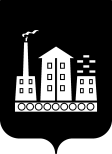 АДМИНИСТРАЦИЯГОРОДСКОГО ОКРУГА СПАССК-ДАЛЬНИЙ ПОСТАНОВЛЕНИЕ21 февраля 2019г.       г. Спасск-Дальний, Приморского края                   № 69-паОб установлении расходного обязательства по созданию в общеобразовательных организациях, расположенных в сельской местности, условий для занятий физической культурой и спортомВ соответствии с Бюджетным кодексом Российской Федерации, Федеральным законом от 6 октября 2003 года № 131-ФЗ "Об общих принципах организации местного самоуправления в Российской Федерации", постановлением Администрации Приморского края от 7 декабря 2012 года № 395-па "Об утверждении государственной программы Приморского края "Развитие образования Приморского края на 2013 - 2021 годы", постановлением Администрации Приморского края от 24 января 2018 года № 28-па "О Перечне расходных обязательств муниципальных образований Приморского края, возникающих при выполнении полномочий органов местного самоуправления по вопросам местного значения, в целях софинансирования которых предоставляются субсидии из краевого бюджета, и целевых показателях результативности предоставления субсидий на 2018 - 2020 годы", в соответствии с Уставом городского округа Спасск-Дальний, Администрация городского округа Спасск-Дальний ПОСТАНОВЛЯЕТ:Расходы на создание в общеобразовательных организациях, расположенных в сельской местности, условий для занятия физической культурой и спортом, предусмотренные в  бюджете городского округа Спасск-Дальний за счет средств субсидий, предоставляемых из бюджета Приморского края на создание в общеобразовательных организациях, расположенных в сельской местности, условий для занятия физической культурой и спортом (далее – субсидии),  являются расходным обязательством городского округа Спасск-Дальний. Определить Администрацию городского округа Спасск-Дальний главным распорядителем средств субсидий.Назначить уполномоченным органом, обеспечивающим целевое и эффективное использование средств субсидии, управление образования Администрации городского округа Спасск-Дальний.Административному управлению Администрации городского округа Спасск-Дальний (Моняк) настоящее постановление  разместить на официальном сайте городского округа Спасск-Дальний.Контроль за исполнением настоящего постановления возложить на заместителя главы Администрации городского округа Спасск-Дальний                 В.А. Воркову. Глава городского округа Спасск-Дальний	      		                         В.В. Квон